Toulouse,  le 10 juin 2017,Compte Rendu du Conseil d’Administration de la Ligue Occitanie Ski Nautique Wakeboard du 02 Juin 2017 à 18h30Présents :Rémy CharrueFranck BessonSandrine CatherineRémi LavertonRoger LavillePatrick DupontGerard MaganaThierry pelouExcusé :Olivier ConstansArnaud PradaGuillaume PomèsJean-Marc GodetA noter que le Corum est atteint pour ce Comité Directeur.Préambule du Président & vice PrésidentLes actualités au niveau ligue Occitanie sont :Le TNG : inauguration de la nouvelle équipe du Téléski WakeNGers : remise des trophhées FFSNW à Aurélie Godet et Maxime RouxFISE Montpellier : beaucoup de retour Image. Et en parallèle relance à faire par Rémy qui doit appeler pour que FISE soit membre conventionné 2017A noter que Delphine Le Sausse a été championne du monde combiné Handi Slalom, 2ème  en figure et 3ème en saut.Un Nouveau club agrée au Niveau LOSNW à  Montauban : Evasion Cable ParkLe tremplin du BSN a été envoyé à Camargue Paradise et mis à l’eau le 2 juin 2017Camargue Paradise est  candidat aux championnats du monde Handi 2019 de ski nautiqueMAJ de Gliss à faire (plan de développement dans dropbox) : Thierry à faire21 clubs affiliés à ce jour au sein de la Ligue Charte de réciprocité en application : BSN, Moissac, Muret, BocagePoint financier de la nouvelle Ligue OccitanieSITUATION FINANCIERE AU 1er juin 2017Le solde du compte courant de LOSNW au 30/05/2017 est de 4831.38 €, celui du Livret A de 25964.22 € et celui du Compte Titres de 45.00 € soit un total de 30840.60 €. Trois chèques n’ont pas encore été présentés à l’encaissement pour un montant total de 187€.Au 30/03/2017, la FFSNW nous a adressé une facture de 11800.00 € au titre du règlement du montant des affiliations et des licences CDOE des clubs de LOSNW. Sur ce mOntant, LOSNW a réglé 10620.00 € correspondant à 18 clubs affiliés ou passibles de l’être. Il est plus que probable que SNVA ne se ré-affiliera pas compte tenu du non renouvellement du bail d’exploitation par la mairie de Cahuzac sur Adour.En ce qui concerne les ré-affiliations et le paiement des affiliations et des licences Dirigeants, le tableau suivant résume l’état au 01/06/2017 :Noms - Numéro Affiliation2017PAIEMENTAFFILIATIONS+CDOE1 BSN - 3105 OUI OUI2 TNS - 3102 OUI NON3 Off Axis - 3110 NON NON4 La Péniche - 3103 OUI OUI5 La Saudrune - 3107 OUI NON6 SNB - 3106 OUI OUI7 SNMCA - 3109 OUI OUI8 PALAWAI - 3414 OUI OUI (*)9 LE PONANT - 3415 OUI OUI10 CSN CARNON - 3417 NON NON11 CAJARC - 4602 OUI NON12 CPSN - 4603 OUI NON13 LA RAVIEGE - 8101 OUI OUI14 MOISSAC - 8201 OUI NON15 MERCUS - 0901 OUI NON16 CAMAR.PARADISE - 3002 OUI OUI17 WAKE N’GERS - 3202 OUI OUI18 SNVA - 3201 NON NON pas de renouvellement 2017 de la Mairie19 BARCARES - 6601 OUI OUI(*) Délai d’encaissement fixé au 15 juin 2017Adresse : 3, impasse des coccinelles - 31700 Beauzelle - Tél : 07.60.09.56.21 - E mail : lesdups31@neuf.frAu 01/06/2017, deux clubs affiliés de l’ex-ligue MPY n’ont pas réglé la totalité de leurs licences 2016 pour un montant de 897.20 € et ce en dépit de nombreuses relances téléphonées ou par courriels.Au 01/06/2017, 8 clubs affiliés ou passible de l’être n’ont pas encore réglé le montant de leurs affiliations et de leurs licences dirigeants 2017. Cette situation génère un déficit de recettes de 4720.00 € pour LOSNW.Je suggère donc l’envoi d’un courriel de relance assorti d’une date butoir afin que cette situation ne s’éternise pas.Au 03/04/2017, la FFSNW nous a versé 3215.00 € au titre du conventionnement 2016 dont 2250.00 € pour la ligue et 665.00 € pour les clubs de l’ex MPY. Le versement de cette somme aux clubs concernés doit être discuté.En ce qui concerne les Chartes « Compétiteurs de LOSNW », douze chartes signées ont été reçues au siège social de LOSNW soit par courrier postal ou par courriel. Il s’agit des chartes de :- DOSSIER Sésame à faire pour le 15 juin  : Dossier sur haut niveau : Patrick	Bateau Babyski : Sandrine, Rémi	Equipement rampe handi ski accès handi dans les clubs : rogerLa Commission COMPETITIONUne mise à jour du calendrier des compétitions doit être envoyée courant Juin.En même temps, le Charte competiteur sera rediffusé.Sacha Descun se propose en CoachingPour les Petits Prince un budget de 300€ a été voté pour : kit Lycra + gants : Budget adopté pour 15€ par enfant.Les clubs d'Occitanie ont été sollicités pour effectuer la sélection des Petits Princes par le biais de leur BE. Par conséquent, il existera plusieurs dates pour les sélections qui devraient couvrir tout le territoire de la Ligue. Nous vous fournirons la liste des sélectionnés pour la finale nationale en temps nécessaire. Demande à la FFSNW : fourniriture des traditionnels t-shirts "Petits Princes" afin de les distribuer aux enfants skieurs?Championnats de Ligue : Fournir les budgets des pour statuer sur qui prend les inscriptions La Commission TECHNIQUE & SPORTIVELa ligue reconduit les aides des années précédentes.Le bénévole à terre a aussi ses repas payés. (2 maximums)Un sondage doit être envoyé aux clubs : prise en charge du BE 100€ / jour + frais de déplacements + nourriture :  5 stagiaires minimum jusqu’à 820€ le prix pour le stagiaire / jour : repas non comprisMail spécifique à faire pour les stages de ligue : G. MaganaStages LOSNW et encadrementStage à Muret 3 au 7 JuilletEnvoie aux clubs de ces dates + fournitures d’un BE + 20€ par jour et par stagiaireSacha Descun se propose de coacher dans la ligueFiche d’inscription : TP envoie à Gérard puis diffusion à tous les clubsSolliciter Guillaume Pomes pour avoir des dates.La Commission FORMATIONRappel : Formation PSC1 remboursé par la ligueLa Commission COMMUNICATIONLa Commission Communication a rédigé les règles du concours vidéo des clubs Occitanie et ce règlement sera diffusé début Juin au niveau OccitanieUn Article a été rédigé et diffusé Sport Région par Franck BessonNouveau site internet Ligue : En attente des accès FFSNWParis 2024 le 10 septembre Place du Capitole :Confirmation de participation à faire Edith d'ArgencyListe de la délégation à envoyer à Edith d'ArgencyCommander Oriflamme: demande d’envoie de facturesFichier source à avoir de la FFSNWLa Commission WAKEBOARDEtape de Championnat de France Cable au TNG en cours de préparationCommission Handi Dernier samedi de juin à Aygueslayze + prévoir Bateau Babyski du bocage ou de muret sont dispos. et un autre rendez-vous en septembre.Demande en cours à la FFSNW de la liste des BE de la ligue car peut-être il y a des anciens que nous pourrions relancer ? à confirmer pour le samediEquipe Technique RégionaleRASPoints diversMalgwen Flacher ok pour opération Baby à Aigueslayze le 25 Juin et le 2 juillet au Ski Club de la Péniche.Valérie Defforge et Remy Charrue représenterons la Ligue à la fête annuelle du CROS le 21 juin à 19h30La ligue prévoit l’achat de 50 polos avec le logo LOSNW budget 1000€ voté en séance.La prochaine réunion du Comité Directeur aura lieu le 11 juillet au Play off à Blagnac.              Le Président Ligue Occitanie 		Le Secrétaire Ligue Occitanie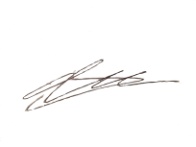 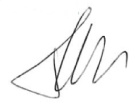               Rémy Charrue 		Thierry PELOUAlexandre Pannetier,Aurélie Godet,Clément de Prémonville,Delphine Le Sausse,Didier Roux,Dylan Area,Julien Artéon,Laurine Dejonghe,Maxime Roux,Sacha Descuns,Tanguy Chaminade,Théva Daran.